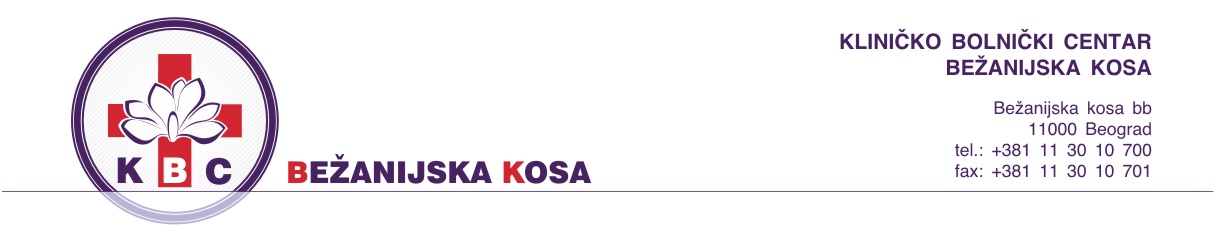 Број: 9461/5-1                                                                                                                                                                                             Датум: 10.01.2020.год.На основу члана 63. став 1. Закона о јавним набавкама (“Службени Гласник Републике Србије“ 124/12,14/15 и 68/15),  Наручилац вршиИЗМЕНУ КОНКУРСНЕ ДОКУМЕНТАЦИЈЕу вези са припремањем понуда за јавну набавку добра Ревизионе ендопротезе и потрошни по партијама за период до годину дана,, ЈН ОП 48Д/19 Измена конкурсне документације се односи на:- на страни 6 –3 техничка спецификација партија 5 мења  се и гласи:на страни 41  - СПЕЦИФИКАЦИЈА   ДОБРА  ЗА   ЈН ОП 48Д/19 – Ревизионе ендопротезе и потрошни по партијама за период до годину дана  за партију 5 мења се и гласи:Партија 5 - Коштани цемент са антибиотикомМесто и датум							МП					Потпис овлашћеног лица________________											______________________Дн: - порталу ЈН - сајту наручиоца                                                                                                                                                                        КОМИСИЈА ЗА ЈАВНЕ НАБАВКЕ                                                                                                                                                                                        ЈН ОП 48Д/19     Партија  5Коштани цемент са антибиотикомКоштани цемент са антибиотикомСтавка 1.Коштани цемент, стандардно паковање 40g. Стерилисан етилен оксидом. Високо вискозан.У коштаном цементу фабрички импрегнирани антибиотик широког спектра дејства.  Предвиђен за припрему и мешање полимера и мономера у вакумском систему и апликовање уз помоћ шприца за коштани цемент.345 ком.Ставка 2.Коштани цемент, стандардно паковање 40g. Стерилисан етилен оксидом. Високо вискозан. У коштаном цементу фабрички импрегнирана два антибиотика широког спектра дејства. Стандардно упакован и у систему за мешање и апликовање.5 ком.СтавкеНазивОквирне кол./Јед. мереЈедин. цена без ПДВ-аУкупна цена без ПДВ-аИзнос ПДВ-аУкупна  цена са ПДВ-омБр. и датум решења АЛИМС-аПрозвођач/ комерцијални назив производаСтавка 1.Коштани цемент, стандардно паковање 40g. Стерилисан етилен оксидом. Високо вискозан.У коштаном цементу фабрички импрегнирани антибиотик широког спектра дејства.  Предвиђен за припрему и мешање полимера и мономера у вакумском систему и апликовање уз помоћ шприца за коштани цемент.345 ком.Ставка 2.Коштани цемент, стандардно паковање 40g. Стерилисан етилен оксидом. Високо вискозан. У коштаном цементу фабрички импрегнирана два антибиотика широког спектра дејства. Стандардно упакован и у систему за мешање и апликовање.5 ком.УКУПНО:УКУПНО:УКУПНО: